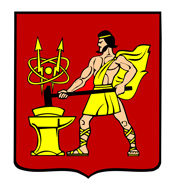 АДМИНИСТРАЦИЯ ГОРОДСКОГО ОКРУГА ЭЛЕКТРОСТАЛЬМОСКОВСКОЙ ОБЛАСТИПОСТАНОВЛЕНИЕ14.12.2021 № 965/12О внесении изменений в Порядки определения объема и условий предоставления субсидий на иные цели муниципальным бюджетным и автономным учреждениям городского округа Электросталь Московской областиВ соответствии с Федеральным законом от 06.10.2003 № 131-ФЗ «Об общих принципах организации местного самоуправления в Российской Федерации», абзацами вторым и четвертым пункта 1 статьи 78.1 Бюджетного кодекса Российской Федерации, постановлением Правительства Российской Федерации от 22.02.2020 №203 «Об общих требованиях к нормативным правовым актам и  муниципальным правовым актам, устанавливающим порядок определения объема и условия предоставления бюджетным и автономным учреждениям субсидий на иные цели» и в целях организации исполнения бюджета городского округа, Администрация городского округа Электросталь Московской области ПОСТАНОВЛЯЕТ:	1. Внести изменения в Порядок определения объема и условий предоставления муниципальным бюджетным и автономным  учреждениям субсидий на иные цели, в отношении которых Управление образования Администрации городского округа Электросталь осуществляет функции и полномочия учредителя, утвержденный постановлением Администрации городского округа Электросталь Московской области от 20.02.2021 № 138/2 «Об утверждении Порядков определения объема и условий предоставления субсидий на иные цели муниципальным бюджетным и автономным учреждениям городского округа Электросталь Московской области» (с  изменениями от 05.04.2021 №283/4 и от 21.06.2021 №472/6), изложив пункт 1.2 раздела 1 Порядка в следующей редакции:	«1.2. Целевая субсидия предоставляется учреждениям на следующие цели: 1) выполнение мероприятий по проведению капитального, текущего ремонта, выполнению противоаварийных, противопожарных мероприятий, укрепление материально-технической базы в муниципальных образовательных учреждениях (в рамках муниципальной программы городского округа Электросталь Московской области «Образование»);2) организацию питания обучающихся, получающих основное и среднее общее образование, и отдельных категорий обучающихся, получающих начальное общее образование, в муниципальных общеобразовательных организациях в Московской области (в рамках муниципальной программы городского округа Электросталь Московской области «Образование»);3) организацию питания в муниципальных  общеобразовательных учреждениях, реализующих образовательные программы дошкольного образования, и в дошкольных образовательных организациях (в рамках муниципальной программы городского округа Электросталь Московской области «Образование»);4) обеспечение подвоза обучающихся к месту обучения в муниципальные общеобразовательные организации, расположенные в сельских населенных пунктах (в рамках муниципальной программы городского округа Электросталь Московской области «Образование»);5) приобретение оборудования и материальных запасов, консультационно-техническое обслуживание оборудования и программного обеспечения,  сопровождение, приобретение неисключительных прав пользования программ, прочие работы, услуги для  обеспечения бесперебойного функционирования пунктов приема экзаменов при проведении государственной итоговой аттестации в общеобразовательных организациях (в рамках муниципальной программы городского округа Электросталь Московской области «Образование»);6) государственную поддержку образовательных организаций в целях оснащения (обновления) их компьютерным, мультимедийным, презентационным оборудованием и программным обеспечением в рамках эксперимента по модернизации начального общего, основного общего и среднего общего образования (в рамках национального проекта «Образование», федерального проекта «Цифровая образовательная среда», муниципальной программы городского округа Электросталь Московской области «Цифровое муниципальное образование»);7) создание и обеспечение функционирования центров образования естественно-научной и технологической направленностей в общеобразовательных организациях, расположенных в сельской местности и малых городах (в рамках национального проекта «Образование», федерального проекта «Современная школа», муниципальной программы городского округа Электросталь Московской области «Образование»);8) выплату компенсаций работникам, привлекаемым к проведению государственной итоговой аттестации в пунктах проведения экзаменов (в рамках муниципальной программы городского округа Электросталь Московской области «Образование»);9) создание центров образования естественно-научной и технологической направленностей (в рамках национального проекта «Образование», федерального проекта «Современная школа», муниципальной программы городского округа Электросталь Московской области «Образование»);10) реализацию мероприятий по организации отдыха детей в каникулярное время (в рамках муниципальной программы городского округа Электросталь «Социальная защита населения»);11) организацию бесплатного горячего питания обучающихся, получающих начальное общее образование в государственных и муниципальных образовательных организациях (в рамках муниципальной программы городского округа Электросталь Московской области «Образование»);12) выплату ежемесячного денежного вознаграждения за классное руководство педагогическим работникам муниципальных общеобразовательных организаций, реализующих образовательные программы начального общего, основного общего и среднего общего образования, в том числе адаптированные основные общеобразовательные программы, за счет средств федерального бюджета (в рамках муниципальной программы городского округа Электросталь Московской области «Образование»);13) финансирование расходов на выплату пособия педагогическим работникам муниципальных образовательных организаций в Московской области - молодым специалистам (в рамках муниципальной программы городского округа Электросталь Московской области «Образование»);14) оснащение мультимедийными проекторами и экранами для мультимедийных проекторов общеобразовательных организаций в Московской области (в рамках национального проекта «Образование», федерального проекта «Цифровая образовательная среда», муниципальной программы городского округа Электросталь Московской области «Цифровое муниципальное образование»); 15) обновление и техническое обслуживание (ремонт) средств (программного обеспечения и оборудования), приобретенных в рамках предоставленной субсидии на государственную поддержку образовательных организаций в целях оснащения (обновления) их компьютерным, мультимедийным, презентационным оборудованием и программным обеспечением в рамках эксперимента по модернизации начального общего, основного общего и среднего общего образования (в рамках национального проекта «Образование», федерального проекта «Цифровая образовательная среда», муниципальной программы городского округа Электросталь Московской области «Цифровое муниципальное образование»); 16) приобретение автобусов для доставки обучающихся в общеобразовательные организации в Московской области, расположенные в сельских населенных пунктах (в рамках муниципальной программы городского округа Электросталь Московской области «Образование»);17) оснащение планшетными компьютерами общеобразовательных организаций (в рамках национального проекта «Образование», федерального проекта «Цифровая образовательная среда», муниципальной программы городского округа Электросталь Московской области «Цифровое муниципальное образование»);18) реализацию мероприятий, направленных на энергосбережение и повышение энергетической эффективности, не включаемых в нормативные затраты, связанные с выполнением муниципального задания (в рамках муниципальной программы городского округа Электросталь Московской области «Образование»);19) исполнение судебных актов;20) реализацию мероприятий в рамках проектов инициативного бюджетирования (в рамках муниципальной программы городского округа Электросталь Московской области «Развитие институтов гражданского общества, повышение эффективности местного самоуправления и реализации молодежной политики»);21)  установка и монтаж систем видеонаблюдения в муниципальных образовательных учреждениях (в рамках муниципальной программы городского округа Электросталь Московской области «Образование»);22) реализацию мероприятий по благоустройству территорий в муниципальных образовательных организациях (в рамках муниципальной программы городского округа Электросталь Московской области «Образование»);23) оснащение отремонтированных зданий общеобразовательных организаций средствами обучения и воспитания (в рамках муниципальной программы городского округа Электросталь Московской области «Образование»);24) обеспечение образовательных организаций материально-технической базой для внедрения цифровой образовательной среды (в рамках национального проекта «Образование», федерального проекта «Цифровая образовательная среда», муниципальной программы городского округа Электросталь Московской области «Цифровое муниципальное образование»);25) установка, монтаж и настройка ip-камер, приобретенных в рамках предоставленной субсидии на государственную поддержку образовательных организаций в целях оснащения (обновления) их компьютерным, мультимедийным, презентационным оборудованием и программным обеспечением в рамках эксперимента по модернизации начального общего, основного общего и среднего общего образования (в рамках национального проекта «Образование», федерального проекта «Цифровая образовательная среда», муниципальной программы городского округа Электросталь Московской области «Цифровое муниципальное образование»);26) обновление и техническое обслуживание (ремонт) средств (программного обеспечения и оборудования), приобретённых в рамках субсидии на обеспечение образовательных организаций материально-технической базой для внедрения цифровой образовательной среды (в рамках национального проекта «Образование», федерального проекта «Цифровая образовательная среда», муниципальной программы городского округа Электросталь Московской области «Цифровое муниципальное образование»);27) реализацию мероприятий по созданию в муниципальных образовательных организациях: дошкольных, общеобразовательных,  дополнительного образования детей, в том числе в организациях, осуществляющих образовательную деятельность по адаптированным основным общеобразовательным программам, условий для получения детьми-инвалидами качественного образования (в рамках муниципальной программы городского округа Электросталь «Социальная защита населения»).».	2. Внести изменения в Порядок определения объема и условий предоставления субсидий на иные цели муниципальным бюджетным и автономным учреждениям, в отношении которых Управление по культуре и делам молодежи Администрации городского округа Электросталь осуществляет функции и полномочия учредителя, утвержденный постановлением Администрации городского округа Электросталь Московской области от 20.02.2021 № 138/2 «Об утверждении Порядков определения объема и условий предоставления субсидий на иные цели муниципальным бюджетным и автономным учреждениям городского округа Электросталь Московской области» (с  изменениями от 05.04.2021 №283/4 и от 21.06.2021 №472/6), изложив пункт 1.2 раздела 1 Порядка в следующей редакции:	«1.2. Целевая субсидия предоставляется учреждениям на следующие цели: 1) выполнение мероприятий по проведению капитального, текущего ремонта, выполнению противоаварийных мероприятий, проведение работ по установке пожарной и охранной сигнализации в муниципальных бюджетных и автономных учреждениях (в рамках муниципальных программ городского округа Электросталь Московской области «Культура» и «Развитие институтов гражданского общества, повышение эффективности местного самоуправления и реализации молодежной политики»);2) выполнение мероприятий по материально-техническому обеспечению (в рамках муниципальных программ городского округа Электросталь Московской области «Культура» и «Развитие институтов гражданского общества, повышение эффективности местного самоуправления и реализации молодежной политики»);3) организацию трудовых отрядов Главы городского округа Электросталь Московской области (в рамках муниципальной программы «Развитие институтов гражданского общества, повышение эффективности местного самоуправления и реализации молодежной политики»);4) проведение мероприятий в сфере культуры, дополнительного образования сферы культуры и искусства, молодежной политики (в рамках муниципальных программ городского округа Электросталь Московской области «Культура» и «Развитие институтов гражданского общества, повышение эффективности местного самоуправления и реализации молодежной политики»); 5) комплектование книжных фондов библиотек городского округа Электросталь (в рамках муниципальной программы городского округа Электросталь Московской области «Культура»);6) реализацию мероприятий по обеспечению доступности приоритетных объектов и услуг в приоритетных социальных сферах жизнедеятельности инвалидов и других маломобильных групп населения муниципальным бюджетным и автономным учреждениям, (в рамках муниципальной программы городского округа Электросталь Московской области «Социальная защита населения»);7) ремонт и переоснащение энергосетевого хозяйства (в рамках муниципальной программы городского округа Электросталь Московской области «Культура»);8) реализацию мероприятий по благоустройству территорий (в рамках муниципальной программы городского округа Электросталь Московской области «Культура»);9) оплату услуг по установке или замене приборов учета холодного и горячего водоснабжения, тепловой энергии и электроснабжения (в рамках муниципальных программ городского округа Электросталь Московской области «Культура» и «Развитие институтов гражданского общества, повышение эффективности местного самоуправления и реализации молодежной политики»);10) создание охранного видеонаблюдения (в рамках муниципальных программ городского округа Электросталь Московской области «Культура» и «Развитие институтов гражданского общества, повышение эффективности местного самоуправления и реализации молодежной политики»);11) проведение оценки арендуемых помещений (в рамках муниципальных программ городского округа Электросталь Московской области «Культура» и «Развитие институтов гражданского общества, повышение эффективности местного самоуправления и реализации молодежной политики»); 12) разработку рабочей документации для проведения ремонта (в рамках муниципальных программ городского округа Электросталь Московской области «Культура» и «Развитие институтов гражданского общества, повышение эффективности местного самоуправления и реализации молодежной политики»);13) проведение кадастровых работ по изготовлению технических планов помещений (в рамках муниципальных программ городского округа Электросталь Московской области «Культура» и «Развитие институтов гражданского общества, повышение эффективности местного самоуправления и реализации молодежной политики»);14) исполнение судебных актов, вступивших в законную силу, исполнительных документов, оплату других экономических санкций (в рамках муниципальных программ городского округа Электросталь Московской области «Культура» и «Развитие институтов гражданского общества, повышение эффективности местного самоуправления и реализации молодежной политики» и непрограммных расходов бюджета);15) государственную поддержку отрасли культуры (в части поддержки лучших работников сельских учреждений культуры) (в рамках национального проекта «Культура», федерального проекта «Творческие люди», муниципальной программы городского округа Электросталь Московской области «Культура»);                          16) государственную поддержку отрасли культуры (в части поддержки лучших сельских учреждений культуры) (в рамках национального проекта «Культура», федерального проекта «Творческие люди», муниципальной программы городского округа Электросталь Московской области «Культура»);17) реализацию мероприятий в рамках проектов инициативного бюджетирования (в рамках муниципальной программы городского округа Электросталь Московской области «Развитие институтов гражданского общества, повышение эффективности местного самоуправления и реализации молодежной политики»); 18) реализацию мероприятий, направленных на энергосбережение и повышение энергетической эффективности, не включаемых в нормативные затраты, связанные с выполнением муниципального задания (в рамках муниципальных программ городского округа Электросталь Московской области «Культура» и «Развитие институтов гражданского общества, повышение эффективности местного самоуправления и реализации молодежной политики»);19) благоустройство лесопарковых зон (в рамках муниципальной программы городского округа Электросталь Московской области «Формирование современной комфортной городской среды»).».	3. Внести изменения в Порядок определения объема и условий предоставления муниципальным бюджетным и автономным учреждениям субсидий на иные цели, в отношении которых Управление по физической культуре и спорту Администрации городского округа Электросталь Московской области выполняет функции и полномочия учредителя, утвержденный постановлением Администрации городского округа Электросталь Московской области от 20.02.2021 № 138/2 «Об утверждении Порядков определения объема и условий предоставления субсидий на иные цели муниципальным бюджетным и автономным учреждениям городского округа Электросталь Московской области» (с  изменениями от 05.04.2021 №283/4 и от 21.06.2021 №472/6), изложив пункт 1.2 раздела 1 Порядка в следующей редакции:	«1.2.Целевая субсидия предоставляется учреждениям на следующие цели:	1) проведение физкультурных и спортивных мероприятий и финансирование участия сборных команд и спортсменов города в соревнованиях различного уровня муниципальным бюджетным и автономным учреждениям (в рамках муниципальной программы городского округа Электросталь Московской области «Спорт»);    	2)  приобретение спортивного оборудования и инвентаря для приведения организаций спортивной подготовки в нормативное состояние (в рамках национального проекта «Демография» федерального проекта «Спорт – норма жизни», муниципальной программы городского округа Электросталь Московской области «Спорт»).	3) выполнение мероприятий по проведению капитального, текущего ремонта, выполнению противоаварийных мероприятий, проведению работ по установке пожарной и охранной сигнализаций, устранению нарушений требований пожарной безопасности, обеспечение антитеррористической безопасности (в рамках муниципальной программы городского округа Электросталь Московской области «Спорт»);     	4)  исполнение судебных актов, вступивших в законную силу, исполнительных документов (в рамках муниципальной программы городского округа Электросталь Московской области «Спорт»);    	5)    выполнение мероприятий по материально-техническому обеспечению объектов физической культуры и спорта (в рамках муниципальной программы городского округа Электросталь Московской области «Спорт»);       	6)     выполнение мероприятий по обеспечению доступности приоритетных объектов и услуг в приоритетных сферах жизнедеятельности инвалидов и других маломобильных групп населения (в рамках муниципальной программы городского округа Электросталь Московской области «Социальная защита населения»);      	7)    реализацию мероприятий по благоустройству территорий учреждений физической культуры и спорта (в рамках муниципальной программы городского округа Электросталь Московской области «Спорт»);      	8)  разработку рабочей документации для проведения ремонта учреждений физической культуры и спорта (в рамках муниципальной программы городского округа Электросталь Московской области «Спорт»).	9) оплату услуг по установке или замене приборов учета холодного и горячего водоснабжения, тепловой энергии и электроснабжения (в рамках муниципальной программы городского округа Электросталь Московской области «Спорт»);	10) реализацию мероприятий, направленных на энергосбережение и повышение энергетической эффективности, не включаемых в нормативные затраты, связанные с выполнением муниципального задания (в рамках муниципальной программы городского округа Электросталь Московской области «Спорт»).».		4. Внести изменения в Порядок определения объема и условия предоставления муниципальным бюджетным учреждениям субсидий на иные цели, в отношении которых Комитет по строительству, дорожной деятельности и благоустройства Администрации городского округа Электросталь осуществляет функции и полномочия учредителя, утвержденный постановлением Администрации городского округа Электросталь Московской области от 20.02.2021 № 138/2 «Об утверждении Порядков определения объема и условий предоставления субсидий на иные цели муниципальным бюджетным и автономным учреждениям городского округа Электросталь Московской области» (с  изменениями от 05.04.2021 №283/4 и от 21.06.2021 №472/6), изложив пункт 1.2 раздела 1 Порядка в следующей редакции:	«1.2. Целевая субсидия предоставляется учреждениям на следующие цели: 1) на оплату потребленного газа на городском мемориальном комплексе (в рамках муниципальной программы городского округа Электросталь Московской области «Формирование современной комфортной городской среды»);2) на осуществление переданных полномочий Московской области по организации мероприятий при осуществлении деятельности по обращению с животными без владельцев (в рамках муниципальной программы городского округа Электросталь Московской области «Развитие сельского хозяйства»);3) на проведение мероприятий по комплексной борьбе с борщевиком (в рамках муниципальной программы городского округа Электросталь Московской области «Развитие сельского хозяйства»);4) на приобретение техники для нужд муниципального бюджетного учреждения «Благоустройство» (в рамках муниципальной программы городского округа Электросталь Московской области «Формирование современной комфортной городской среды»);5) на выполнение работ по техническому обслуживанию и ремонту линий наружного освещения улиц городского округа Электросталь Московской области и технологическое присоединение энергопринимающих  устройств (в рамках муниципальной программы городского округа Электросталь Московской области «Формирование современной комфортной городской среды»);6) на оплату потребленной электроэнергии объектов (кроме светофорных) городского округа Электросталь Московской области (в рамках муниципальной программы городского округа Электросталь Московской области «Формирование современной комфортной городской среды»);7) на оплату исполнительных листов, штрафов, пеней за несвоевременную уплату налогов и сборов, других экономических санкций (в рамках муниципальной программы городского округа Электросталь Московской области «Формирование современной комфортной городской среды»);8) на оплату мероприятий по праздничному оформлению города (в рамках муниципальной программы городского округа Электросталь Московской области «Формирование современной комфортной городской среды»);9) на демонтаж ветхих строений на территории городского округа Электросталь Московской области (в рамках муниципальной программы городского округа Электросталь Московской области «Архитектура и градостроительство»);10) на подготовку водоемов к купальному сезону и обеспечение безопасности на водных объектах (в рамках муниципальной программы городского округа Электросталь Московской области «Формирование современной комфортной городской среды»);11) на обеспечение безопасности дорожного движения, в том числе на содержание светофорных объектов, дорожных знаков и ограждений, выполнение работ по нанесению дорожной разметки, устройство автопавильонов для остановок общественного транспорта (в рамках муниципальной программы городского округа Электросталь Московской области «Развитие и функционирование дорожно-транспортного комплекса»);12)  на дорожную деятельность в отношении автомобильных дорог местного значения, в том числе на содержание автомобильных дорог городского округа, проведение ямочного ремонта, ремонта и содержания ливневой канализации (в рамках муниципальной программы городского округа Электросталь Московской области «Развитие и функционирование дорожно-транспортного комплекса»);13) на содержание объектов внешнего благоустройства в сельских населенных пунктах (в рамках муниципальной программы городского округа Электросталь Московской области «Формирование современной комфортной городской среды»);14) на содержание туалетных кабин (в рамках муниципальной программы городского округа Электросталь Московской области «Формирование современной комфортной городской среды»).».5. Опубликовать настоящее постановление в газете «Официальный вестник» и разместить на официальном сайте городского округа Электросталь Московской области.6.  Настоящее постановление вступает в силу после его официального опубликования и применяется к правоотношениям, возникающим при составлении и исполнении бюджета городского округа Электросталь Московской области, начина с бюджета на 2022 год и на плановый период 2023 и 2024 годов.7. Контроль за выполнением настоящего постановления возложить на первого заместителя Главы Администрации городского округа Электросталь Московской области Печникову О.В.Глава городского округа                                                                                          И.Ю. Волкова